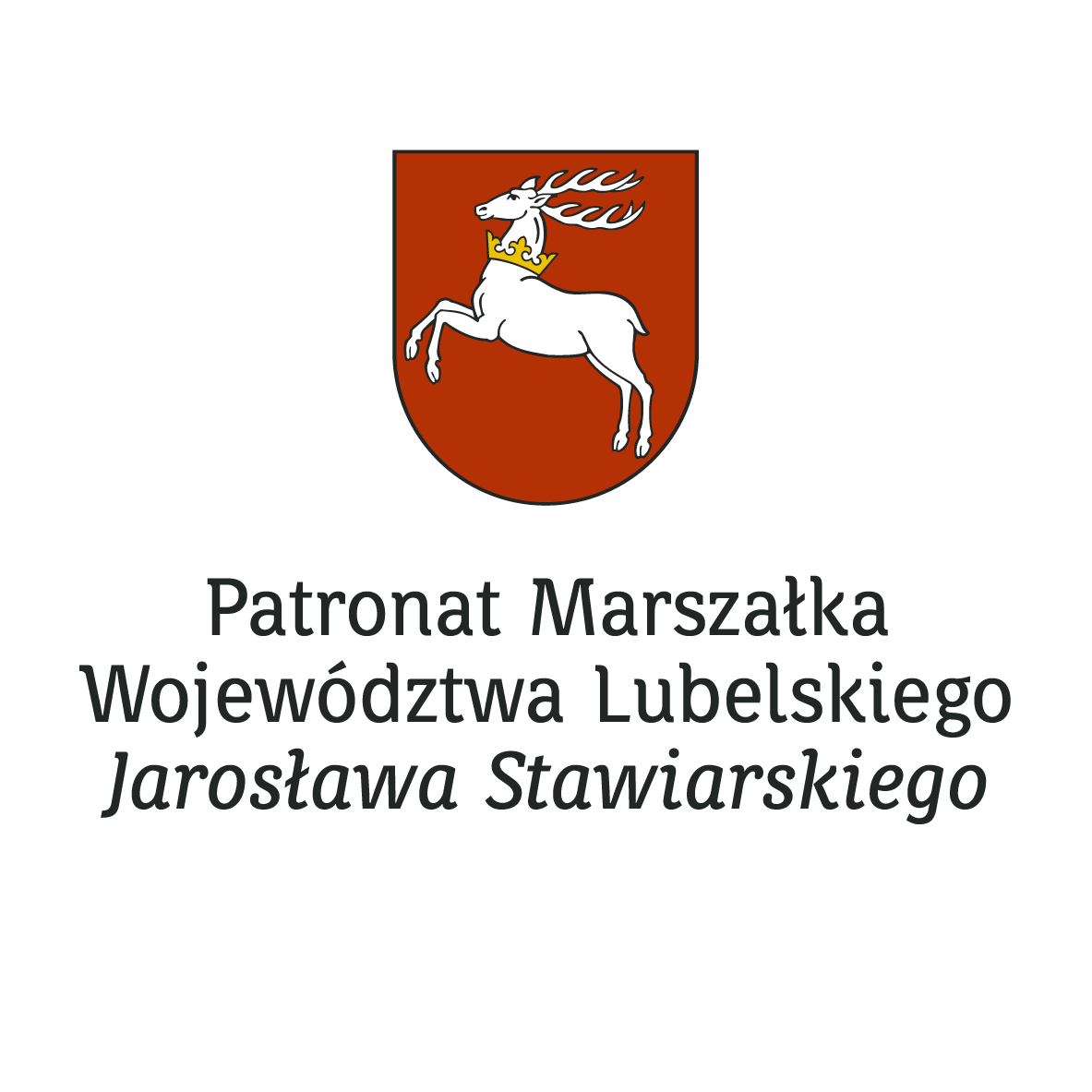 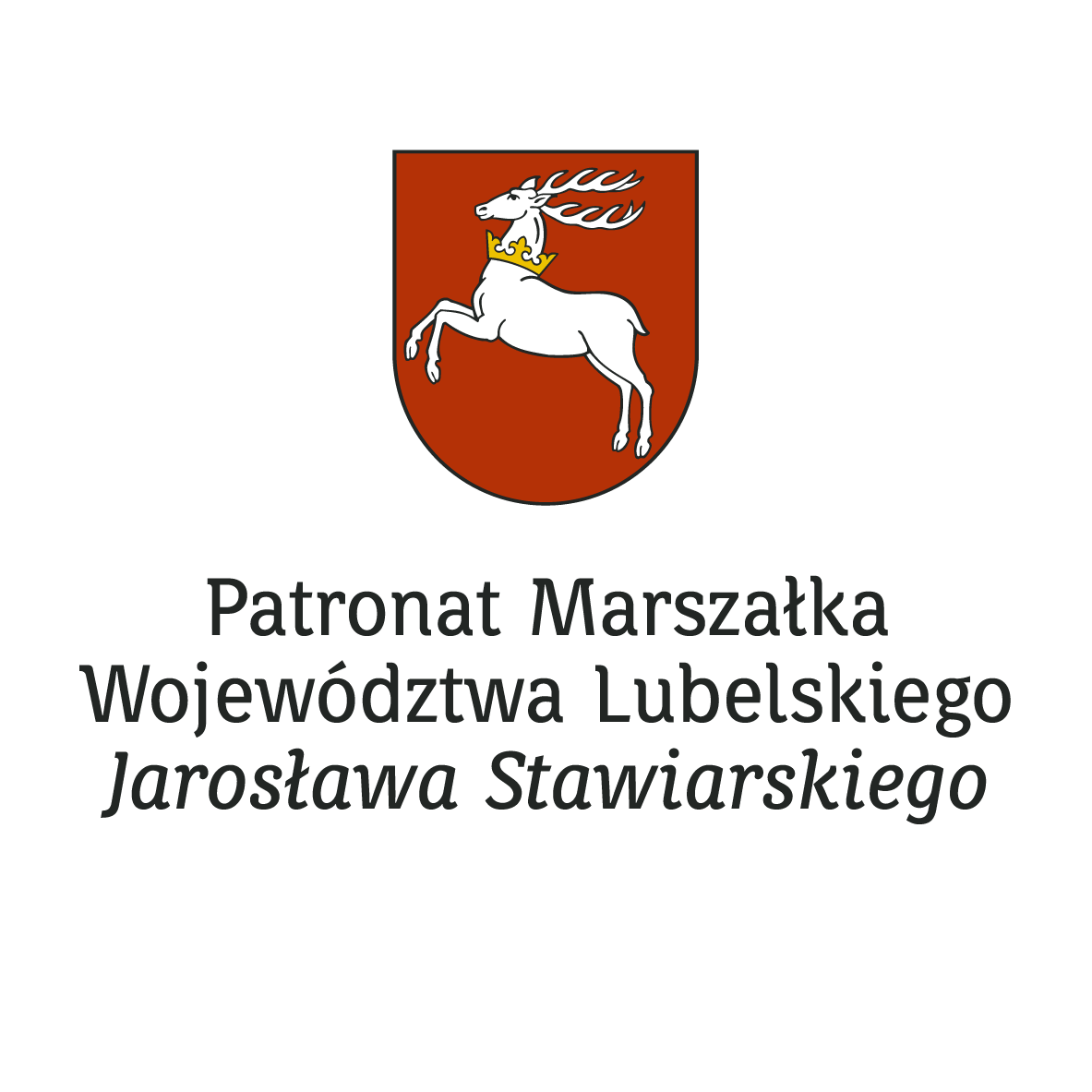 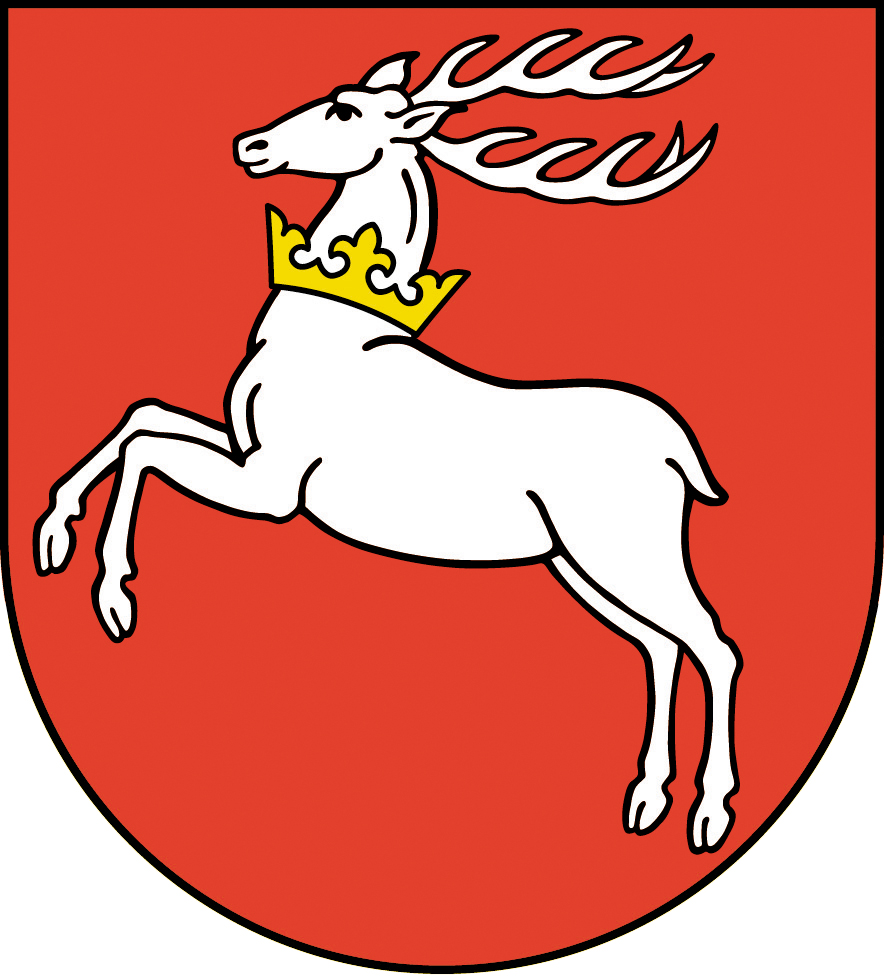 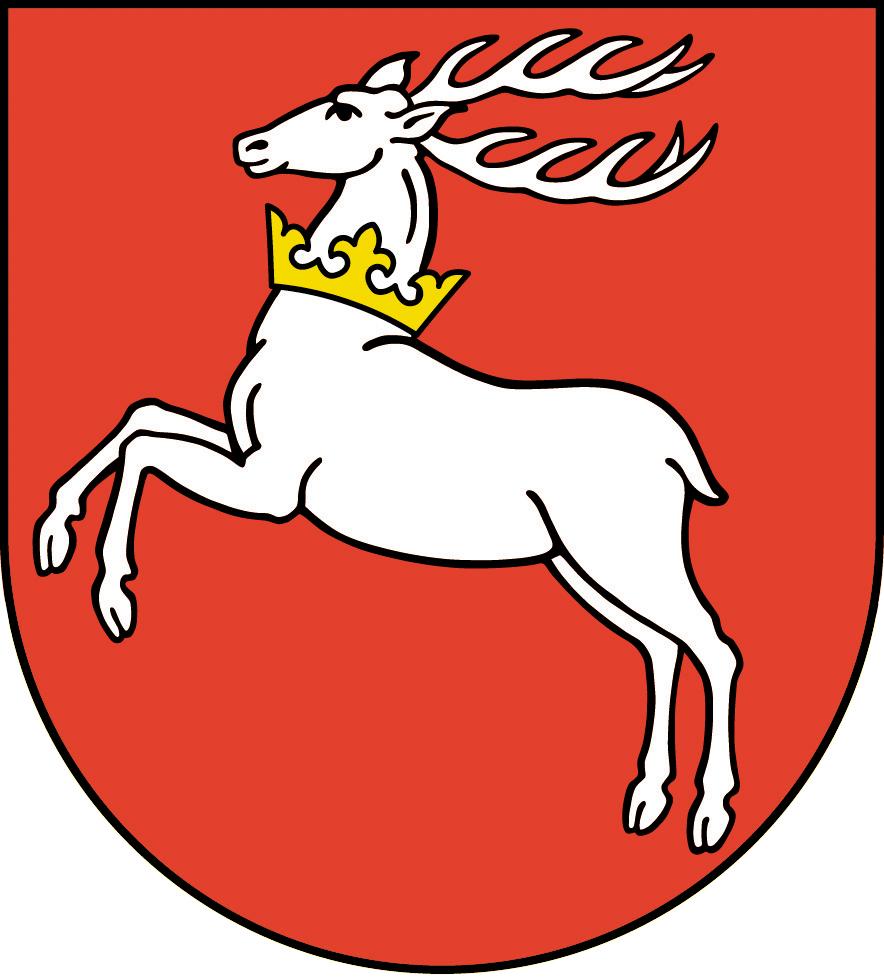 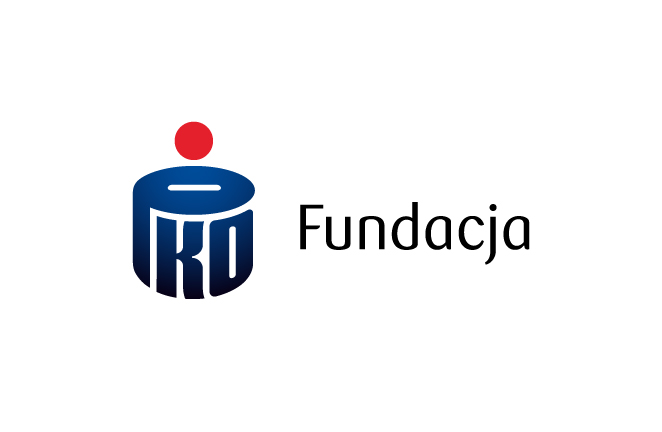 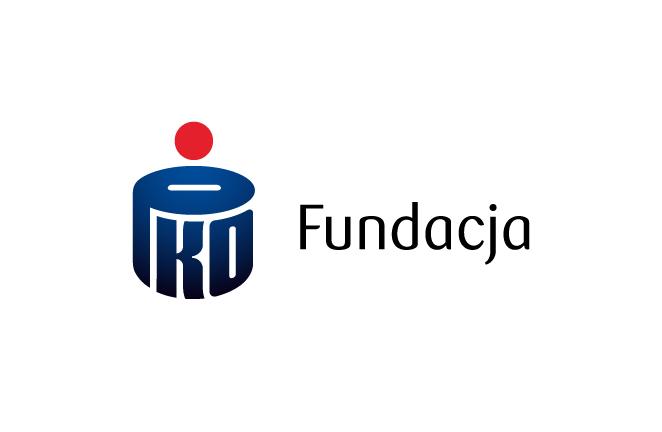 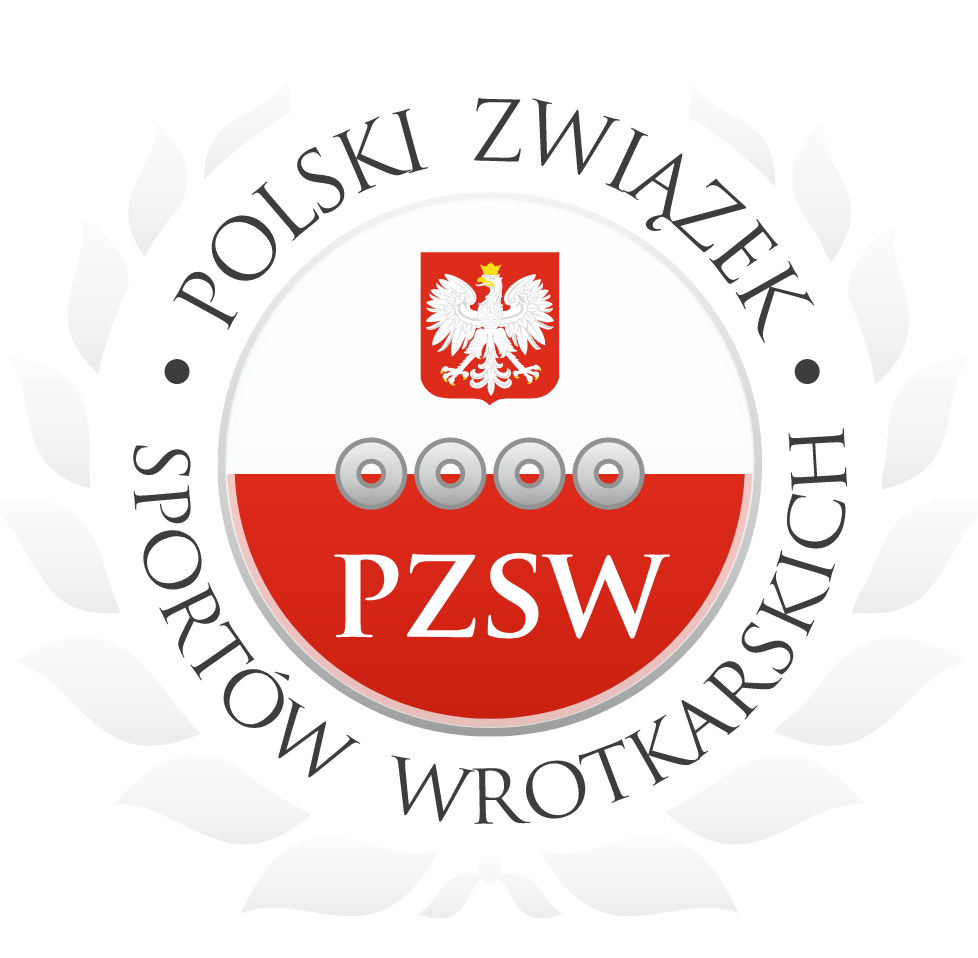 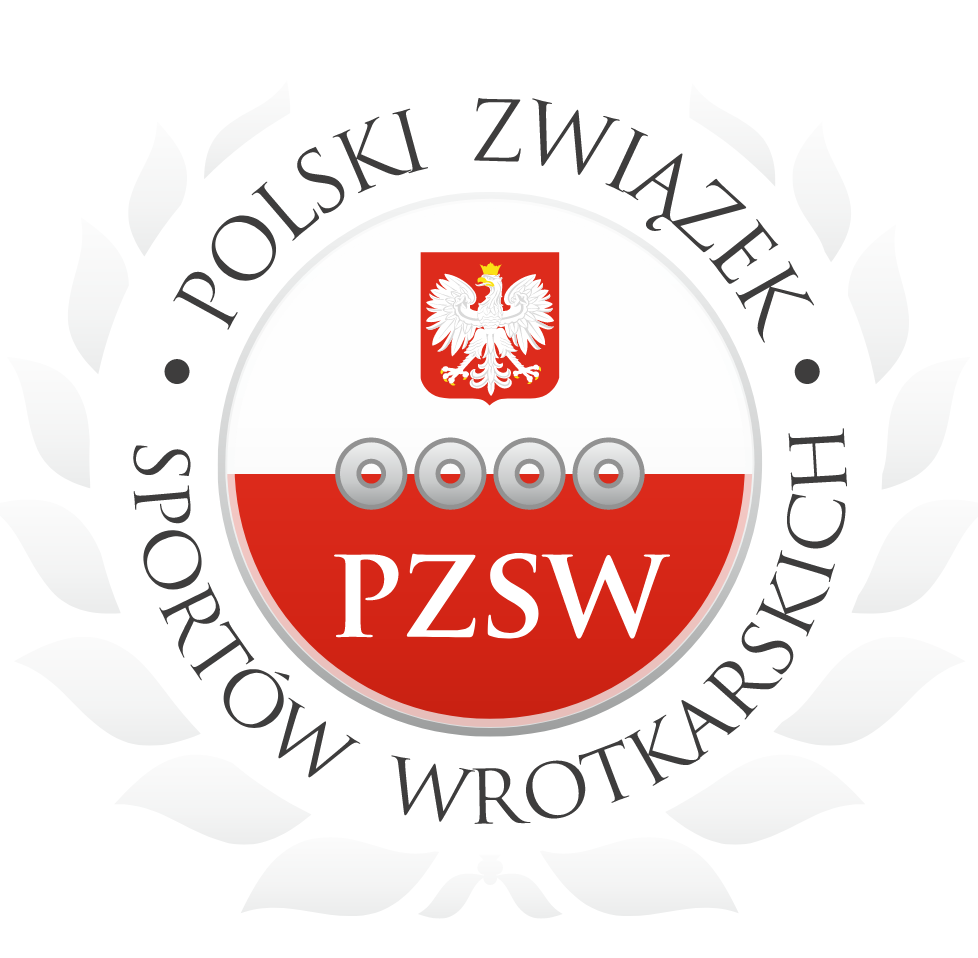 Patronat : Poseł na Sejm RP Tomasz Zieliński                 Burmistrz Tomaszowa Lubelskiego Wojciech Żukowski REGULAMIN ZAWODÓWTOROWE MISTRZOSTWA POLSKI  we wrotkarstwie szybkim09-11.06.2023 TOMASZÓW LUBELSKICel zawodów : ► Wyłonienie Mistrzów Polski w poszczególnych kategoriach wiekowych oraz selekcja do reprezentacji      Polski na Mistrzostwa  Świata i  Mistrzostwa Europy.  Aktywizacja klubów do pracy z młodzieżą.► Promocja  Euroregionu Roztocze, Województwa  Lubelskiego  i  Tomaszowa  Lubelskiego.Termin i miejsce:Torowe  Mistrzostwa Polski  rozegrane zostaną w dniach 09-11.06.2023 r. na torze wrotkarskim  RSS Arena Roztocze Tomaszów Lubelski o długości 200 m przy ul. Aleja Sportowa 8 w Tomaszowie Lubelskim (GPS N50.449598, N23.399974). Zgłoszenia klubowe należy przesyłać pocztą elektroniczną na adres e-mail :  tom.tom60@wp.pl   w nieprzekraczalnym terminie do dnia 07.06.2023  roku do godz. 22:00 na druku https://docs.google.com/spreadsheets/d/10jVhMWzjxnPFk2vGF5EMyK_hotRHrfbY/edit?usp=sharing&ouid=111003949847629324573&rtpof=true&sd=true . Zgłoszenie  pojedyncze i indywidualne  poprzez stronę – link : https://docs.google.com/forms/d/e/1FAIpQLSctfqh-F4tK07FkdUeNiDmLIwWeBj4RwV7hK7JvRHLwplk_KA/viewform?usp=sharing  Zgłoszenia o przesłaniu sprawdź na liście zgłoszonych :  https://docs.google.com/spreadsheets/d/141croTeypOkSi0PfZYIwWQGZYaP7rdRyP6P1u3csI8o/edit?usp=sharingOrganizator na zlecenie Polskiego Związku Sportów Wrotkarskich  TUKS   RST Roztocze   Tomaszów   Lubelski – http://www.tuksroztocze.org.plPRZY  WSPÓŁUDZIALE :             Województwa  Lubelskiego- https://www.lubelskie.pl/Miasta Tomaszów  Lubelski- http://www.tomaszow-lubelski.pl/Powiatu Tomaszowskiego - http://www.powiat-tomaszowski.com.plPod  patronatem  :Posła na Sejm RP Tomasza ZielińskiegoMarszałka Województwa Lubelskiego Jarosława StawiarskiegoBurmistrza Tomaszowa Lubelskiego Wojciecha ŻukowskiegoREALIZACJA i POMOC TECHNICZNA :     OS i R ,, TOMASOVIA ”KIEROWNICTWO SPORTOWE  SPRAWUJE :  Polski  Związek Sportów  Wrotkarskich -http://www.pzsDystanse, kategorii wiekowe  i program ramowy 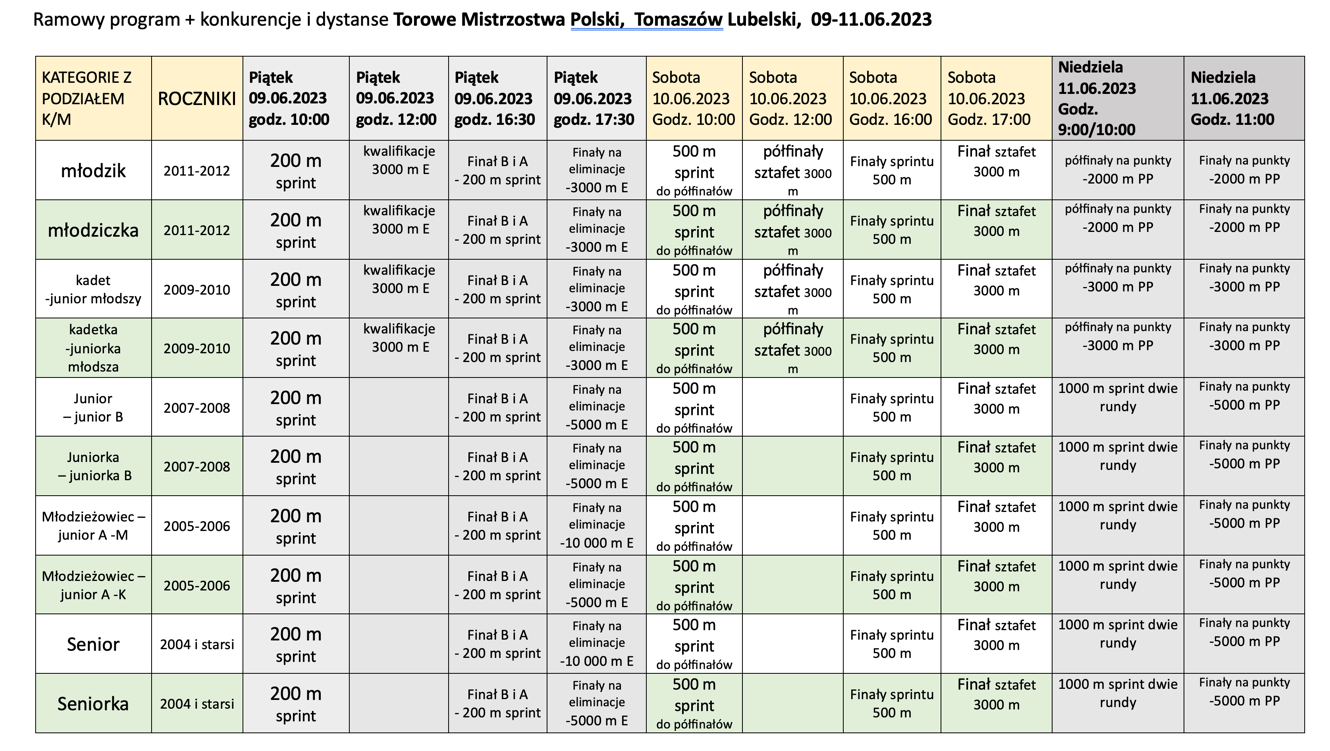 Zasady udziału w Mistrzostwach Polski.Biorąc pod uwagę dużą liczbę startujących w niektórych kategoriach wiekowych oraz kierując się troską o bezpieczeństwo jak również chcąc uniknąć nadmiernej eksploatacji młodych zawodników od roku 2023 wprowadzone zostają nowe zasady udziału w Torowych  Mistrzostwach Polski.1.      Podstawą do kwalifikacji jest udział w zawodach Pucharu Polski/Dzieciaki na medal w danym sezonie.2.      Prawo startu w MP uzyskują zawodnicy/zawodniczki, którzy wystartują minimum w jednej edycji PP/Dzieciaki medal je poprzedzającej.3.      Zawodnik/zawodniczka musi być sklasyfikowana na minimum 2 dystansach.4.      Jeśli liczba zgłoszonych zawodników/zawodniczek w danej kategorii nie przekracza 30 to do startu mogą być dopuszczeni również zawodnicy nie biorący wcześniej udziału w PP/DnM5.      W wyjątkowych sytuacjach do startu (za zgodą Zarządu PZSW) mogą być dopuszczeni również zawodnicy nie klasyfikowani w PP/DnM (np. zawodnicy na stałe mieszkający zagranicą).6.Sposób przeprowadzenia zawodów:• zawody prowadzone będą zgodnie z przepisami World Skate i wytycznymi PZSW oraz niniejszymregulaminem• w razie niemożliwości rozegrania dystansów sprinterskich do końca z powodu pogody,klasyfikacja zostanie ustalona na podstawie czasów z etapu Q• zawody ropoczyna konkyurencja 200 m /ustawienie według najlepszych czasów uzyskanych  w sezonie 2023 podczas PP PZSW. Do kolejnych biegów zawodnicy rozstawiani są po wyniku konkurencji 200 m .  7.Nagrody • klasyfikacja medalowa na każdym dystansie za miejsca 1- 3• klasyfikacja wielobojowa - puchar za miejsca 1-3 • klasyfikacja klubowa według punktacji PP PZSW7.Ubezpieczenie i bezpieczeństwo:• organizator ubezpiecza imprezę od Odpowiedzialności Cywilnej• organizator nie zapewnia ubezpieczenia od następstw nieszczęśliwych wypadków• kluby i zawodnicy muszą posiadać indywidualne ubezpieczenie wypadkowe i chorobowe• organizator zapewnia na okres zawodów obsługę medyczną w postaci ratownika medycznego• organizator wymaga od uczestników badań lekarskich• każdy zawodnik podczas przebywania na rolkach na torze, musi mieć założony i zapięty kaskOpłata startowa :    Wpisowe do zawodów  : 40 złotych                      TUKS RST Roztocze Nr  konta : 62 1600 1462 1883 8658 4000 0001  BGŻ o/Tomaszów  Lubelski lub  gotówką  w dniu zawodów  / KP i Rachunek/faktura na  miejscu Dodatkowe informacje ►Informacje o zawodach regulamin, wyniki i zdjęcia na stronie:www.tuksroztocze.org.pl►udział w zawodach jest jednoznaczny z wyrażeniem zgody na postanowienia niniejszego Regulaminu oraz zgodą na wykorzystywanie wizerunku na publikację, pokazywanie oraz przetwarzanie danych osobowych mojego dziecka z zawodów sportowych na potrzeby Organizatorów w celu promowania imprezy, teraz i w przyszłości, bez zobowiązań i kompensaty. ►Dla  wszystkich uczestników  gorący poczęstunek – grill/catering w piątek,sobotę i niedzielę od  godz. 11:00  Info : Waldemar Kołcun, tom.tom60@wp.pl, Tel. 604204595Wyniki LIVE : https://drive.google.com/drive/folders/1bNfTEyQUO6FEGOlX5m2e71811zEX34XN?usp=sharingProgramy I regulaminy : https://drive.google.com/drive/folders/1vce6OGvMbiQDrX4dNrKcAE4sENPqdIFV?usp=sharing